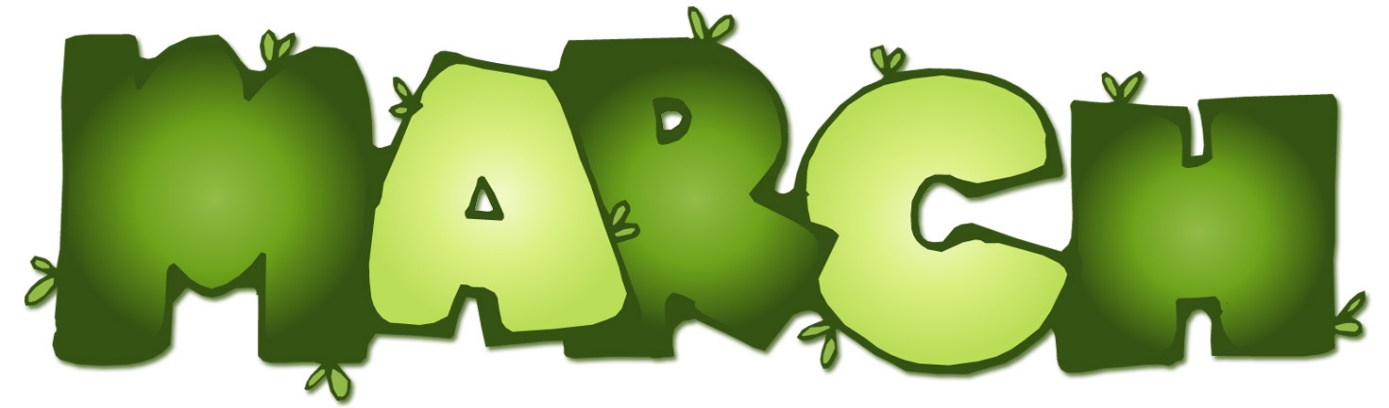 February was a great month filled with memorable sporting events including an Eagles Super Bowl victory and many winter Olympic victories of all kinds.  What a great chance to talk and learn about various countries, sports, and how to rally as a team.Our Chesterbrook Academy team continues to grow as well.  Please join me in welcoming Miss Stephanie and Mr. David as full-time staff, and Miss Nikol and Miss Summer as part time staff.Great events in March include our Chesterbrook Academy open house to be held on Saturday, March 17, 2018 from 10:00 a.m. to 1:00 p.m.  Please spread the word about our school.Super Fan fund raiser deadline is March 9, 2018.  Please feel free to place orders online or via hardcopy.  Your order link can also be shared with family and friends.  We also have our Scholastic Book Fair coming to our school from March 26 to 30.  More details to come regarding that event.As we welcome the season of Spring, this is a great time to check your child’s cubbie for seasonal, appropriate sized clothing.  Please label all pieces. A new session of Soccer Shots will begin on April 3.  Ages 2 ½ and up are invited to enroll for this program held on Tuesdays at 10:30 a.m. Lastly, all are welcome to celebrate the Easter season with a Community Egg Hunt on Saturday, March 24, 2018 at our CA Elementary School on McDermott Drive.  Fun begins at 10:00 a.m.We look forward to a great month that will surely be “hopping”.Donna Mugler 